Medical Acupuncture for Physicians
Course Application Form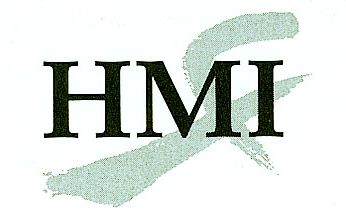 Tempe, Arizona
Introductory Weekend:  4 – 8 December 2014
Clinical 1:  13 – 17 February 2015
Clinical 2:  20 – 24 May 2015Complete this form onscreen, then print and send it with all the required documents by mail or fax to:Helms Medical Institute
2520 Milvia Street
Berkeley, CA 94704Fax: 510-649-8692Email: mafp@hmieducation.comThe following documents are required to process your application:Completed application formStatement of plansPhotocopy or scan of current medical licenseRésumé / CVTuition:	300-hour course: $10,500 ($11,000 after 31 October 2014)	Full-time resident or fellow: $9,000 ($9,300 after 31 October 2014)
Note:  You must be a full-time resident or fellow through the conclusion of the course.	First	Initial	LastSex:	 Female	 Male	Month	Day	Year	MD, DO, other	Street address only, no P.O. boxesPlease use the format 555-555-5555.Pathway:	Pain Management		Primary CarePayment:If paying with a check, make it payable to Helms Medical Institute.	Discover, MasterCard, or Visa only.	Month	Year	Month	Day	YearAll training activities will take place at the Tempe Mission Palms Hotel, Tempe, Arizona, 15 minutes from Phoenix Sky Harbor International Airport. You are requested to lodge at the hotel where a group rate ($164 
plus $10 hospitality fee/night) has been arranged. A conference day use fee of $75 per day is required of participants who choose to stay elsewhere or who choose to share a room with another course participant.
For additional information concerning this program call 510-649-8488 or e-mail mafp@hmieducation.com.Name:DOB://Degree:State Issuing Medical License:Medical License #:Specialty:Home Email:PreferredWork Email:PreferredStreet:City:State:Zip:_  Work Phone:Home Phone:Cell Phone:Fax:Card Number:Expiration Date:/Cardholder’s Name:Authorizing Signature:Date://